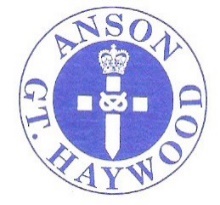 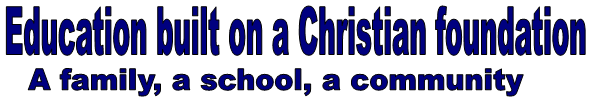 Dear Parents and CarersWhat a wonderful week! Children’s BlogsIf you would like to find out what your child has been up to this week, then take a good look at our website by clicking on the link below.Class 1              https://anson.staffs.sch.uk/blog/category/class-1Class 2              https://anson.staffs.sch.uk/blog/category/class-2Class 3              https://anson.staffs.sch.uk/blog/category/class-3Class 4              https://anson.staffs.sch.uk/blog/category/class-4Take a look at our website to see our class blogs: https://www.anson.staffs.sch.uk                     or follow us on Twitter to find out more:  ‎Tweets by @AnsonSchoolStars of the WeekCongratulations to our Stars of the Week 11.12.20:Class 1 – AmeliaClass 2 – Izzy and HenryClass 3 – Alfie and CharlieClass 4 – Jason and JoeWell done everyone!Happy Birthday to all in Class 3 with birthdays this week and over the holidays – Evie Mae, Olivia, Lilia, Max and Justice. We shall celebrate everyone else next week!                !Christmas AssemblyWhat a lovely Christmas service! Class 3 made Miss Humphries, Miss Vivash and Miss Hopkirk very proud by learning their lines and performing them in front of an ever-increasing audience. We were also wowed by Jacy’s playing of the flute, which helped us, get into the spirit of Christmas. The service was made even more special with the inclusion of Reverend Simon who gave us a special Christmas blessing. Once again our school family; friends from the church; the Under 5s; and our friends from Manor Care Home joined us for another special time in the school calendar. We hope you enjoyed it, and will join us again in the New Year. Silver Santa'Silver Santa' campaign have collected all the wonderful gifts so kindly donated by all of you for our local care home, Manor House Care Home. The car boot was filled with presents and they will certainly bring festive cheer to our friends at Manor House. Thank you!Christmas Jumper DayIt was a joy to see so many different Christmas jumpers this year. There was definitely a special buzz in the air and I think this was down to so many Father Christmases, elves, Christmas puddings and festive messages walking around the classrooms! The total money raised will be confirmed in next week’s letter. Thank you for supporting Save the Children by donating a £1 for today.Clothes DropThank you very much for your donations of clothes this week. Even though the amount raised is to be confirmed, we would like to say thank you to Mrs Stevens for giving up her time to collect the clothes and transport them on behalf of the PTFA. Thank you! PTFA RaffleThank you for buying your raffle tickets this year. We had some fantastic gifts donated by local businesses and parents and staff. PTFA work exceptionally hard to support our school and this event was no exception as they helped raise over £300! We will have exact total for next week’s letter. Congratulations to all those lucky winners!HomeworkAll homework is to be accessed via the website and this is weekly. If you have any problems, please contact the school office for more information.Class 2 https://anson.staffs.sch.uk/children/class-2/class-2-homeworkClass 3 https://anson.staffs.sch.uk/children/class-3/class-3-homeworkClass 4 https://anson.staffs.sch.uk/children/class-4/class-4-homeworkDinner Money:Just a reminder, the cost of a hot dinner is £2.50. Please could I ask you to regularly check your ParentPay account is up to date and not in arrears. If you are experiencing difficulties, please contact the office for advice. Tel: 01889 881 200 or email: ansonoffice@tssmat.staffs.sch.ukChristmas Lunch:Christmas lunch is to be served Wednesday 16th December. Thank you for completing the google form. The cost of Christmas lunch will be the same £2.50! Covid-19 - ReminderDropping off and picking up:Thank you all for getting your children into school on time. Thank you all for having only one adult coming into the school to drop off and collect, which helps minimise the numbers entering and exiting the school at one given time. Thank you to Class 4 parents standing off the path and by car park which has certainly helped exiting the school more easily. Remember, if you have more than one child, then you can drop off at the earliest start time and pick up at the latest finish time – this helps to minimise adults having to stand around waiting for siblings. Reminder of staggered start and end times to the school day:                                  Start of the day8.45am – class 18.30am – class 48.35am – class 38.40am – classEnd of day3.00pm – class 13.10pm – class 23.20pm – class 3 3.30pm – class  4On Fridays, school will be closing after lunch. Pupils who are not attending care club will be dismissed as follows:1.00pm – class 11.10pm – class 21.20pm – class 31.30pm – class 4IMPORTANT: Please be extra vigilant when walking up and down the drive. Although cars have been deterred from using this access point during school starts and finish times, public vehicles are still a risk factor. Keep your child/ren closely supervised at all times thank you.Please do not send your child into school if they are displaying any of the following:Temperature above 37.5CCoughLoss of taste or smellWe continue to follow government guidelines and if a child presents with these symptoms, whilst at school, they will be withdrawn from their classroom; brought to the office and parents/carers will be asked to pick them up as soon as is possible. We will ask for the child to be tested and kept off school until a negative result has been received. The child will then return immediately to school. Whilst self-isolating, school will provide the child with work through Google Classroom so that their learning is not disrupted. Please may we ask that children who are in this position are not discussed through social media, as this is a very worrying time for all concerned and speculation will not help support the family. All the information regarding Covid-19 can be found on our websitehttps://www.anson.staffs.sch.uk/news/2020-09-17-covid-advice-for-parentsWEBSITE: Reminder: Please check our website for news, events, newsletters and children’s blogs. The website is a place to go to see up to date information and updates regarding COVID 19.Dates for the DiaryThank you once again for all your support – we never take your generosity for granted. Have a fabulous weekend. Kind regardsNicola JarrettHeadteacherTuesday 15th DecemberInformal parents Meeting – email sent and details on our website: https://anson.staffs.sch.uk/events/2020-12-15-informal-parents-meetingWednesday 16th December Christmas lunch – details can be found on our website: https://anson.staffs.sch.uk/events/2020-12-16-christmas-lunch-and-party-day-wednesday-16th-decemberWednesday 16th December Christmas Party – party clothes – dress to impress! https://anson.staffs.sch.uk/events/2020-12-16-christmas-lunch-and-party-day-wednesday-16th-decemberThursday 17th DecemberCinderella Virtual Pantomime https://anson.staffs.sch.uk/events/2020-12-17-cinderella-pantoMonday 21st December – 3rd January inclusiveSchool closed for Christmas: https://anson.staffs.sch.uk/events/2020-12-21-christmas-holidays-2Monday 4thth JanuarySchool open for pupils